9	examinar y aprobar el Informe del Director de la Oficina de Radiocomunicaciones, de conformidad con el Artículo 7 del Convenio:9.1	sobre las actividades del Sector de Radiocomunicaciones desde la CMR-15;9.1 (9.1.3)	Resolución 157 (CMR-15) – Estudio de las cuestiones técnicas y operativas y de las disposiciones reglamentarias para nuevos sistemas en las órbitas de los satélites no geoestacionarios en las bandas de frecuencias 3 700-4 200 MHz, 4 500-4 800 MHz, 5 925-6 425 MHz y 6 725-7 025 MHz atribuidas al servicio fijo por satélite,IntroducciónSe han llevado a cabo varios estudios durante el proceso preparatorio del UIT-R en el marco del tema 9.1.3 inscrito en el punto 9.1 del orden del día de la CMR-19.Ninguno de estos estudios apoya la modificación de los valores de dfpe o de dfp pertinentes en los Artículos 22 ó 21 del RR.PropuestasNOC	EUR/16A21A3/1ARTÍCULO 21Servicios terrenales y espaciales que comparten bandas
de frecuencias por encima de 1 GHzMotivos:	Ninguno de los estudios realizados indica que esté justificado modificar los valores de dfp pertinentes en el Artículo 21 del RR.NOC	EUR/16A21A3/2ARTÍCULO 22Servicios espaciales1Motivos:	Ninguno de los estudios realizados indica que esté justificado modificar los valores de dfpe en el Artículo 22 del RR.SUP	EUR/16A21A3/3RESOLUCIÓN 157 (CMR-15)Estudio de las cuestiones técnicas y operativas y de las disposiciones
reglamentarias para nuevos sistemas en las órbitas de los satélites
geoestacionarios en las bandas de frecuencias 3 700-4 200 MHz,
4 500-4 800 MHz, 5 925-6 425 MHz y 6 725-7 025 MHz
atribuidas al servicio fijo por satéliteMotivos:	En los estudios realizados se concluye que no es necesario modificar el Reglamento de Radiocomunicaciones ni adoptar otras medidas reglamentarias.______________Conferencia Mundial de Radiocomunicaciones (CMR-19)
Sharm el-Sheikh (Egipto), 28 de octubre – 22 de noviembre de 2019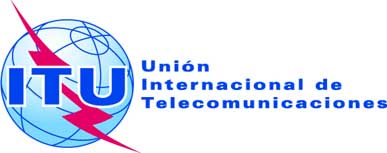 SESIÓN PLENARIAAddéndum 3 al
Documento 16(Add.21)-S7 de octubre de 2019Original: inglésPropuestas Comunes EuropeasPropuestas Comunes EuropeasPropuestas para los trabajos de la ConferenciaPropuestas para los trabajos de la ConferenciaPunto 9.1(9.1.3) del orden del díaPunto 9.1(9.1.3) del orden del día